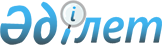 О проведении национальной сельскохозяйственной переписи Республики Казахстан в 2025 годуПостановление Правительства Республики Казахстан от 29 декабря 2023 года № 1248.
      В соответствии с подпунктом 2) статьи 11 и пунктом 3 статьи 21 Закона Республики Казахстан "О государственной статистике" Правительство Республики Казахстан ПОСТАНОВЛЯЕТ:
      1. Провести национальную сельскохозяйственную перепись Республики Казахстан с 1 августа по 20 октября 2025 года.
      2. Возложить координацию деятельности центральных и местных исполнительных органов при проведении национальной сельскохозяйственной переписи Республики Казахстан в 2025 году на специально созданную комиссию.
      3. Агентству по стратегическому планированию и реформам Республики Казахстан (по согласованию) в установленном законодательством порядке принять иные меры, вытекающие из настоящего постановления.
      4. Настоящее постановление вводится в действие по истечении десяти календарных дней после дня его первого официального опубликования.
					© 2012. РГП на ПХВ «Институт законодательства и правовой информации Республики Казахстан» Министерства юстиции Республики Казахстан
				
      Премьер-Министр Республики Казахстан 

А. Смаилов
